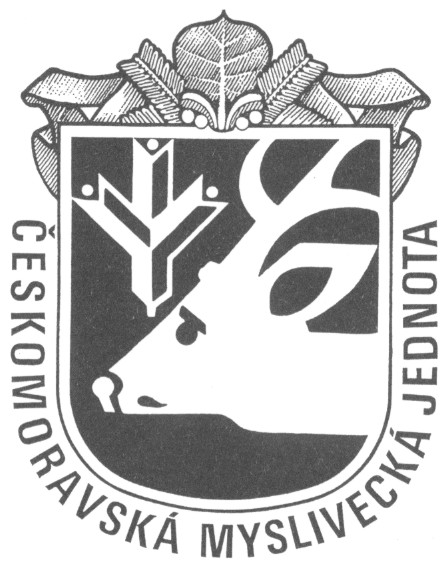 Českomoravská myslivecká jednota z.s.   –     Jungmanova 25, 115 25 Praha 1PLÁN KYNOLOGICKÝCH AKCÍ na rok 2022 list č. 2                                                  Pro  OMS, z.s., ČMMJ:  RokycanyV    ………………………………        Razítko a podpis OMS:  ……………………………………………..Druh zkoušekDruh zkoušekdatumpro skupiny plemenpoznámkaKlubové akce:Klubové akce:Pod záštitou OMS Pod záštitou OMS Pod záštitou OMS Podbrdský pohár(KLZ+KZVP)CACTPodbrdský pohár(KLZ+KZVP)CACT28.-29.5.22 Retriever klub CZPPPPPPohár prezidenta –KVZPR CACT29.-30.10.2229.-30.10.22Retriever klub CZ